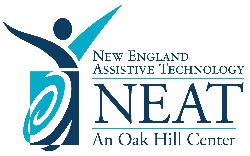 NEAT Members & SDE Cohortscontinued…CT Schools(Cohort A)Membership throughJune 2022CT Schools(Cohort B)Subscription & Membership throughJune 2022CT Schools(Cohort C)Membership throughJune 2022CT Birth to Three ProgramsMore NEAT MembersAndoverBarkhamstedBethelBoltonBozrahColebrookCromwellEastfordEast HaddamEast HamptonEast LymeEast WindsorEnfieldGlastonburyGranbyHartfordHebronLitchfieldMadisonMarlboroughMeridenMontvilleNaugatuckNew CanaanNew FairfieldNew HartfordNewtownNorfolkNorwichPlainfieldPlymouthPrestonPutnamRocky HillShermanSimsburySouthingtonAnsoniaAvonBerlinBethanyBloomfieldCanterburyCheshireChesterClintonColumbiaDanburyDarienDeep RiverEast GranbyEast HavenEssexFairfieldFranklinGreenwichGrotonGuilfordLebanonLisbon MiddletownMilfordNew HavenNew MilfordNewingtonNorth Branford NorwalkOld SaybrookOrangePomfretPortlandRidgefieldSeymourSomersAshfordBranfordBridgeportBristolBrookfieldBrooklynCanaanCantonChaplinColchesterCornwallCoventryDerbyEast HartfordEastonEllingtonFarmingtonGriswoldHamdenHamptonHartlandKentKillinglyLedyardManchesterMansfieldMonroeNew BritainNew LondonNorth CanaanNorth Stonington OxfordPlainvilleReddingSalemSalisburyAbilisAmerican School for the DeafBEACON Services of CTBenchmark Infant and Toddler ServicesBuilding Bridges, LLCChildren’s Therapy ServicesCreative InterventionsCREC Birth to ThreeEASTCONNEaster Seals Birth to ThreeEd AdvanceHARC, SteppingstonesProject InteractREACHOUT, IncNorth Haven Public SchoolsCentral Connecticut State UniversityQuinnipiac UniversityDDS - North RegionViability Inc.Berkshire MeadowsHospital For Special CareNancy Simison of University of Saint JosephCT Schools(Cohort A)Membership throughJune 2022CT Schools(Cohort B)Subscription & Membership throughJune 2022CT Schools(Cohort C)Membership throughJune 2022CT Birth to Three ProgramsStamfordSterlingThomastonVoluntownWallingfordWest HartfordWest HavenWethersfieldWindsorRegion 7Region 8Region 13Region 14Region 15Region 16Region 17Region 18Stafford StaffordStoningtonTollandTorringtonUnionWaterburyWindhamWolcottWoodbridgeWoodstockRegion 4Region 5Region 10Region 12ScotlandSharonSheltonSouth WindsorSpragueStratford  SuffieldThompsonTrumbullVernonWaterfordWatertownWestbrookWestonWestportWillingtonWiltonWinchesterWindsor LocksRegion 1Region 6Region 9Region 11Region 19Rehab Associates of CTSARAH, Inc – KidstepsSouth Bay Early ChildhoodTheracare